9 + 7 = 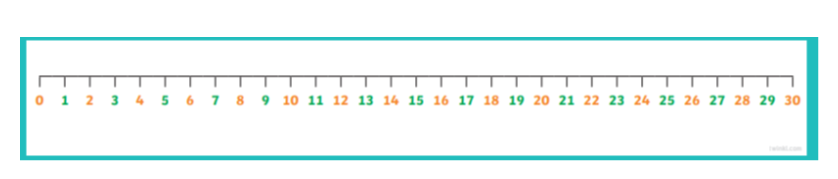 8 + 8 = 7 + 5 = 6 + 6 =9 + 4 = 8 + 7 = 15 + 8 = 18 + 6 = 19 + 6 = 14 + 7 = 15 + 9 = 17 + 4 = 